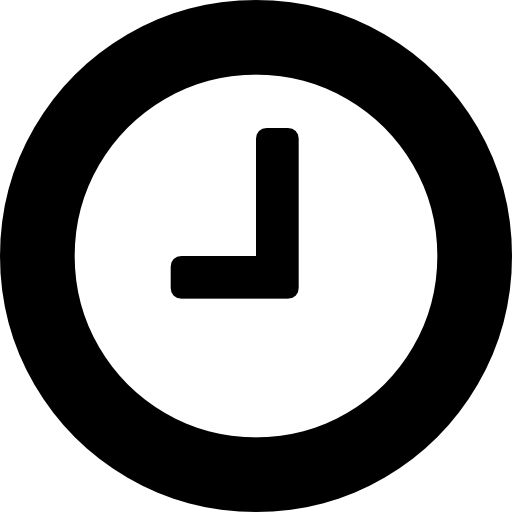 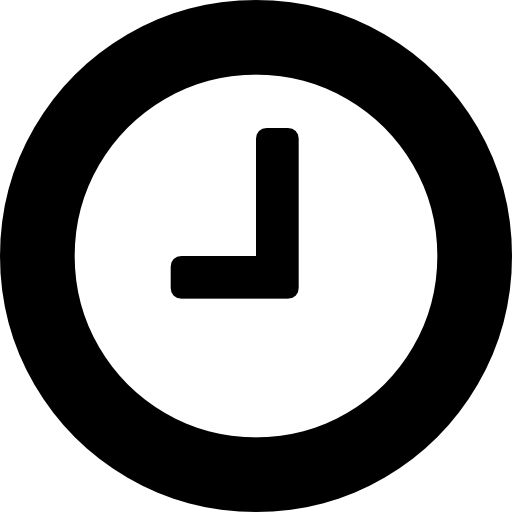 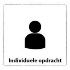 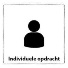 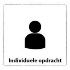 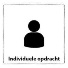 Bijlage invulformulierWerkblad biologisch – niet biologisch1.	Beschrijf de geur2.	Beschrijf de smaak3.	Trek een conclusie. Welke van de twee is biologisch?4.	Doe dit bij alle 3 producten5. 	Je mag geen woorden gebruiken als ‘vies’ of ‘lekker’. Omschrijf wat je ruikt/proeft.Dit heb je nodig:6 bekertjes2 bio en 2 niet bio ½ tomaat 2 bio en 2 niet bio stukje komkommer2 bio en 2 niet bio stukje wortel 2 lege bekertjeswatereen penDit leer je:Het verschil proeven tussen dezelfde producten die biologisch en niet biologisch zijn geteeld.Dit ga je doen: (aan de slag)Je werkt in groepjes van 2.Je krijgt van je docent 6 bakjes die zijn genummerd van 1 t/m 6In bakje 1 en 2 zitten halve tomaatjes. In bakje 3 en 4 zit een stukjes komkommer en in bakje 5 rn 6 zitten stukjes wordtelSchenk in 2 bekertjes wat water.Pak allebei een ½ tomaatje uit bekertje 1 en ruik de geur.Schrijf allebei op wat je ruikt. (bijlage invulformulier)Proef allebei het ½ tomaatje en omschrijf de smaak. Schrijf allebei op wat je proeft.Neem een slokje water en spoel je mond. Doe hetzelfde bij bekertje 2.Schrijf op welke tomaat volgens jou biologisch is en welke niet.Herhaal deze stappen met bekertje 3 en 4 en daarna met bekertje 5 en 6.Vergelijk met elkaar de uitkomstRuim de materialen opDit ga je doen: (aan de slag)Je werkt in groepjes van 2.Je krijgt van je docent 6 bakjes die zijn genummerd van 1 t/m 6In bakje 1 en 2 zitten halve tomaatjes. In bakje 3 en 4 zit een stukjes komkommer en in bakje 5 rn 6 zitten stukjes wordtelSchenk in 2 bekertjes wat water.Pak allebei een ½ tomaatje uit bekertje 1 en ruik de geur.Schrijf allebei op wat je ruikt. (bijlage invulformulier)Proef allebei het ½ tomaatje en omschrijf de smaak. Schrijf allebei op wat je proeft.Neem een slokje water en spoel je mond. Doe hetzelfde bij bekertje 2.Schrijf op welke tomaat volgens jou biologisch is en welke niet.Herhaal deze stappen met bekertje 3 en 4 en daarna met bekertje 5 en 6.Vergelijk met elkaar de uitkomstRuim de materialen opDit ga je doen: (aan de slag)Je werkt in groepjes van 2.Je krijgt van je docent 6 bakjes die zijn genummerd van 1 t/m 6In bakje 1 en 2 zitten halve tomaatjes. In bakje 3 en 4 zit een stukjes komkommer en in bakje 5 rn 6 zitten stukjes wordtelSchenk in 2 bekertjes wat water.Pak allebei een ½ tomaatje uit bekertje 1 en ruik de geur.Schrijf allebei op wat je ruikt. (bijlage invulformulier)Proef allebei het ½ tomaatje en omschrijf de smaak. Schrijf allebei op wat je proeft.Neem een slokje water en spoel je mond. Doe hetzelfde bij bekertje 2.Schrijf op welke tomaat volgens jou biologisch is en welke niet.Herhaal deze stappen met bekertje 3 en 4 en daarna met bekertje 5 en 6.Vergelijk met elkaar de uitkomstRuim de materialen opDit lever je in via de ELO:ELO > opdrachten > Inleverpunt Groene productieSoortgeursmaakBiologischJa/NeeTomaat 1Tomaat 2Komkommer 1Komkommer 2Wortel 1Wortel 2